ELBI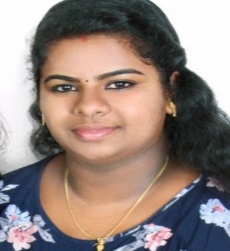                            Email: elbi.374799@2freemail.com EDUCATIONAL QUALIFICATIONSBACHELOR OF SCIENCE IN CHEMISTRY                                               -2012MAHATHMA GANDHI UNIVERSITYPassed with 60%HIGHER SECONDARY (Computer Application)                                         -2008KERALA STATEBORDPassed with 70%S.S.L.C (10th Grade)                                                                                -2006KERALA STATEBORDPassed with 75%      CERTIFIED COURSESDIPLOMA IN GRAPHIC DESIGNINGCentral Institute of Information TechnologyReg#CIIT/1033/2105TECHNICAL SKILLSOperating Systems:Windows 7Linux              Software SkillsM S Office ApplicationsPower pointPersonal Details    Currently on Visiting Visa and Staying at DubaiDate of birth 	  : 22nd NOVEMBER 1991  Gender                : FemaleMarital Status    : MarriedReligion              : Christian.PERSONAL SKILLSGood team playerHard working and ConfidentLeadership QualitiesPROJECTS      Lead for the Project work on 'Complete Analysis of Flakes ‘Caustic’ Soda INTERESTSReadingListening MusicSocial Activities LANGUAGES KNOWNEnglishMalayalamTamilHindi